Publicado en Madrid el 17/05/2022 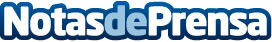 Más del 72% contrataría un seguro de esquí para la próxima temporada, según estudio de Allianz Partners Tras el éxito de la temporada de esquí 2021-2022 en España y con el propósito de conocer los intereses de los viajeros de invierno, Allianz Partners lanza su último estudio ‘Deportes de invierno’; una radiografía de las necesidades de los clientes y que permite crear previsiones de cara a la próxima temporadaDatos de contacto:Beatriz Toribio Guardiola910481312Nota de prensa publicada en: https://www.notasdeprensa.es/mas-del-72-contrataria-un-seguro-de-esqui-para Categorias: Nacional Sociedad Entretenimiento Esquí Seguros http://www.notasdeprensa.es